Kære elev i 2.b.Så nåede jeg hele vejen rundt i klassen – det tog lidt tid denne gang, men nu er jeg klar.  Jeg har igen en skridttæller med, så det vil være fint, hvis du kunne gå med den en hel dag. Hvor mange skridt går du mon om dagen? Så kan vi lave søjler i klassen over alle elevers skridt.Du må også gerne gå på ”gange-jagt”. Kan du finde gangestykker derhjemme? Fx. 2 blomster + 2 blomster + 2 blomster = 6 blomster. Det kan skrives som gangestykke: 3 2 = 6Husk – Lav en tegning til regnestykket og skriv pæntDu må også gerne skrive en regnehistorie, hvor der er et gangestykke med.Endelig har jeg også lagt et Æselspil og et kortspil i kufferten. Jeg håber, at du kan finde nogle, som du kan spille med.Mange hilsner fra Abacus mini.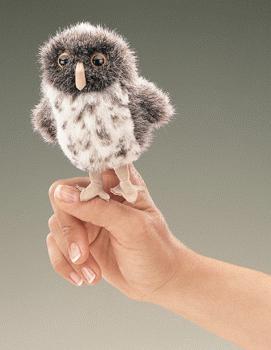 